Empfänger:Landkreis BördeJugendamtBornsche Straße 239340 Haldensleben




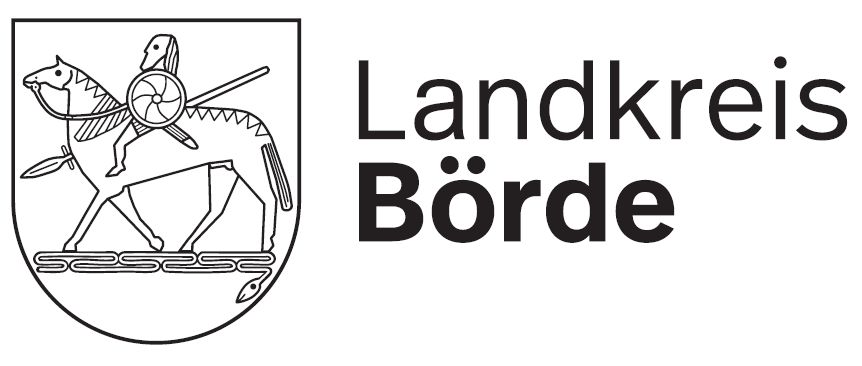 Eingang in der BehördeBitte beachten Sie, dass nur vollständige Unterlagen bearbeitet werden können!Verwendungsnachweisüber eine Zuwendung des Landkreises Börde zur Förderung eines Projektes/ einer Maßnahme der Kinder- und Jugendförderung Sachbericht										Auszufüllen für folgende Projektarten:- 2.1 Kinder- und Jugendbildung- 2.2 Freizeit und Erholung- 2.3 Internationale Kinder- und Jugendarbeit- 6.	Erzieherischer Kinder- und JugendschutzAbsender: 2.1 Kinder- und Jugendbildung 2.2 Freizeit und Erholung	2.3 Internationale Kinder- und Jugendarbeit 2.4 Jugendgruppenleiterausbildung 6 Erzieherischer Kinder- und Jugendschutz 6 Erzieherischer Kinder- und JugendschutzBescheid vom:Aktenzeichen:Aktenzeichen:Aktenzeichen:Aktenzeichen:     JA-PM-20    -Träger:Anschrift        Anschrift        Anschrift        Anschrift        Anschrift        Anschrift        Anschrift        Träger:Ansprechpartner     Ansprechpartner     Ansprechpartner     Ansprechpartner     Telefon      Telefon      Telefon      Angaben zurMaßnahmeBezeichnung      Bezeichnung      Bezeichnung      Bezeichnung      Bezeichnung      Bezeichnung      Bezeichnung      Angaben zurMaßnahmeOrt der Veranstaltung      Ort der Veranstaltung      Ort der Veranstaltung      Projektzeitraum (von - bis)      Projektzeitraum (von - bis)      Projektzeitraum (von - bis)      Projektzeitraum (von - bis)      Bewilligungszeitraum (inkl. Vor- und NachbereitungszeitBewilligungszeitraum (inkl. Vor- und NachbereitungszeitBewilligungszeitraum (inkl. Vor- und NachbereitungszeitProjekttag(e)Projekttag(e)Projekttag(e)Projekttag(e)Teilnehmendenzahlaus dem  Landkreis BördeAnzahl Teilnehmende gesamtAnzahl Leitende/BetreuendeAnzahl Leitende/BetreuendeAnzahl Leitende/BetreuendeAnzahl Leitende/BetreuendeAnzahl der Teilnehmenden ohne Leitende/ BetreuendeAnzahl der Teilnehmenden ohne Leitende/ BetreuendeFolgende Unterlagen sind beigefügt :                Folgende Unterlagen sind beigefügt :                Anlage 1  BeleglisteAnlage 2  Zahlenmäßiger NachweisListe/n der Teilnehmenden Rechnungsbelege im Original, nach Auflistung in der Belegliste geordnet ProjektfotosI Ablauf des Projektes:Beschreiben Sie den Ablauf des Projektes. (Was fand wann statt? Gab es Abweichungen zur Planung lt. Antrag?II Methodik:Welche Themen wurden auf welche Weise bzw. mit welchen Hilfsmitteln vermittelt?III Ziele:Beschreiben Sie, ob und wie Sie die im Antrag benannten Ziele mit diesem Projekt erreicht haben.IV Teilnehmenden-Gewinnung:Wie erreichten Sie die Zielgruppe und wie schafften Sie es, dass diese am Projekt teilnahm?V Nachhaltige Wirkung des Projekts:Was hinterlässt das Projekt für die Zukunft?VI Öffentlichkeitsarbeit:Nennen Sie kurz, welche öffentlichkeitswirksamen Maßnahmen zur Bewerbung und Bekanntmachung des Projekts durchgeführt wurden (z. B. Internet, Presse, Flyer, Plakate, Rundfunkmedien etc.) und/ oder ob Veröffentlichungen stattfanden (z. B. Druckerzeugnisse wie Flyer, Plakate, Filme, Broschüren etc.).VII Kooperationen:Benennen Sie die Partner, mit denen Sie im Projekt zusammenarbeiteten und wie sich diese am Projekt beteiligten.VIII Erfolgsindikatoren:Nennen Sie die Indikatoren laut Antrag und beschreiben Sie, ob diese erreicht wurden.Es wird versichert:- Die geförderte Maßnahme wurde wie angegeben durchgeführt.- Der Kosten- und Finanzierungsnachweis (Belegliste) erfolgt gemäß beigefügter Aufstellung.- Die Mittel wurden ausschließlich für den angegebenen Zweck verwendet.- Alle Angaben sind wahrheitsgemäß.- Die geförderte Maßnahme wurde wie angegeben durchgeführt.- Der Kosten- und Finanzierungsnachweis (Belegliste) erfolgt gemäß beigefügter Aufstellung.- Die Mittel wurden ausschließlich für den angegebenen Zweck verwendet.- Alle Angaben sind wahrheitsgemäß.                                               Nur mit zwei verschiedenen Unterschriften einreichen!                                                     Nur mit zwei verschiedenen Unterschriften einreichen!                                                     Nur mit zwei verschiedenen Unterschriften einreichen!                                                     Nur mit zwei verschiedenen Unterschriften einreichen!      Rechtsverbindliche Unterschrift des TrägersRechtsverbindliche Unterschrift des TrägersRechtsverbindliche Unterschrift des LeitendenRechtsverbindliche Unterschrift des LeitendenOrt, Datum      Ort, Datum      Ort, Datum      Ort, Datum      